Муниципальное бюджетное дошкольное учреждение детский сад №22 "Сказка"Проект на тему:«Русская изба»(гр.№4 "Буратино", средний дошкольный возраст, с 4-5 лет)Воспитатели:  Усольцева С.М.                                         2014-2015 годПроект на тему «Русская изба»      Дошкольным учреждениям отведена основная роль в воспитании патриотизма, так как именно в детских садах происходит духовно — нравственное становление детей. Как же ввести дошкольников в мир русской культуры? Мы начинаем с того, что понятно любому малышу — с семьи. Ведь то, что происходит в семье сейчас, происходило всегда: так же готовили, убирали в избе, ухаживали за детьми и стариками. Изменились условия жизни, предметы быта, но сохранилась суть — мама готовит, стирает, ухаживает за всеми, а папа занимается ремонтом, строительством, т. е. Занимается мужской работой. Самый близкий и понятный вид деятельности для ребенка — это игра. Создание интерьера «Русская изба» дает возможность ребенку поиграть «во взрослую жизнь» в исторической обстановке. Создавая атмосферу национального быта в группе, используя фольклор, знакомя с традиционными праздниками, с народным искусством русского народа, с народными играми, мы получим возможность приобщения детей к духовной культуре, пробудим у детей основы национального самосознания, национальной принадлежности, приобщим к истокам народной культуры.Проект «Русская изба» создается с целью ознакомления детей с бытом русской избы и традициями русского народа; формирования представления об облике русской деревни, обобщая и систематизируя знания детей о предметах старинного быта; закрепление знаний детей о русском устном и музыкальном фольклоре; воспитание духовно — нравственной личности посредством приобщения к народным традициям.Задачи проекта:1. Познакомить детей с избой — жилищем крестьянской семьи, с ее устройством. Изготовить макет русской избы. Познакомить с многообразием предметов старинного русского быта, их названиями и назначением (печь, прялка, посуда, коромысло, ухват, чугунок, сундук, кровля, венец, люлька, лавка, сруб.) Привить интерес к предметам старины. Расширить словарный запас детей.2. Обогатить словарь детей народными пословицами, поговорками, загадками, частушками.3. Развить связную монологическую речь и коммуникативные умения при помощи игровых подходов и народных игр.4. Формировать умения испытывать эстетическое наслаждение от участия в театрализованной деятельности (игры — драматизации, игры с куклами, постановка художественных произведений, сказок.)5. Вызвать у детей эмоциональную отзывчивость к русской народной музыке.6. Воспитывать бережное отношение к старинным вещам, народным традициям, обычаям гостеприимства.7. Формировать художественно — эстетическую культуру во всех видах деятельности: познавательной, музыкальной, игровой, учебной, трудовой.8. Воспитывать патриотические чувства.Вид проекта: исследовательский, творческий.Продолжительность проекта: краткосрочный (4 недели.)Участники проекта: Дети средней группы, воспитатель,  родители.В процессе реализации проекта прогнозируется:- Дети получат обширные знания об истории крестьянского жилища — избы, о ее устройстве;- познакомятся со старинными предметами домашнего обихода;- обогатится словарный запас названиями предметов русского быта;- дошкольники приобщаются к истокам традиционной культуры, понимают и принимают народные игры, обычаи, традиции;- изготовят макет русской избы;- будет создан мини-музей «Русская изба».- Воспитание духовно — нравственной личности посредством приобщения к народным традициям.1 Этап: Подготовительный (1 неделя)- сбор информации, подготовка наглядного материала;- консультации для родителей;- подбор дидактических игр.2 Этап: Основной (2 недели)- работа с детьми (организация совместной деятельности, проведение бесед, чтение художественной литературы;- работа с родителями (организация совместной деятельности родителей и детей);- оснащение предметно — развивающей среды (оформление группы в соответствии с темой) .3 Этап: Обобщающий (1 неделя)- систематизация материалов;- создание мини — музея «Русская изба»Мероприятия.Подготовительный этап:1. Изучение литературы, информации интернет-ресурсов.2. Оформление наглядного материала для родителей.3. Консультации для родителей: «Как люди на Руси жили? », «Мини — музей в группе », «Предметы быта дедушек и бабушек».4. Изучение познавательной литературы на тему «Русская изба» Подбор и изучение экспонатов, информации, литературы собранных родителями.5. Анкетирование родителей с целью восстребованности и аккуратности данного проекта.Основной этап1.Знакомство с художественной литературой. Чтение и заучивание: потешки, загадки, поговорки, пословицы, заклички, дразнилки, пестушки, скороговорки, сказки.2.Рассматривание «Старинные предметы домашнего быта» (слайды)3. НОД «Русская изба»4.Досуг: загадки о предметах быта.5. Экскурсия в «избу».6. Оформление макета в группе русской избы.7. Музыкальная деятельность: слушание народных песен (аудиозапись). Пение знакомых колыбельных песен.8. Сюжетно-ролевые игры: «Семья», «Дом», «Дочки — матери»9. НОД (Аппликация.) «Русская матрешка».10. Подвижные игры: русская народная игра «Ворота», «Заплетись плетень», «Огуречик», «Репка», «Горшки», «Барашеньки».11. НОД (Лепка) «Чайная посуда».12. Дидактические игры: «Подбери мебель для избы», «Собери посуду», «Построй избу», «Составь узор».13. Подпроект «Предметы русской старины»14. Беседы с детьми по теме проекта:- «Что такое русская изба? »- «Русские народные игры для детей»- «Русские народные музыкальные инструменты»Обобщающий этап:1. Систематизация материалов2. Оформление мини — музея «Русская изба» в группе с детьми и родителями.3. Оформление фотоальбома на тему; «Русская изба»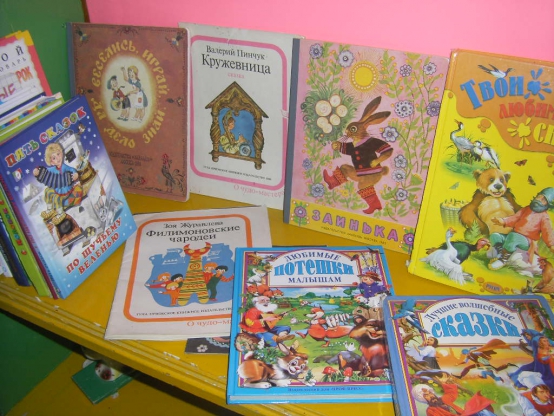 Литература1. М. Ф. Литвинова. Русские народные подвижные игры для детей дошкольного и младшего школьного возраста: Практическое пособие. – М. : Айрис-пресс, 2003.2. О. Л. Князева, М. Д. Маханева. Приобщение детей к истокам русской народной культуры: Программа. Учебно-методическое пособие. – СПБ. : Детство-Пресс, 2010.3. Знакомство детей с русским народным творчеством: Конспекты занятий и сценарии календарно-обрядовых праздников: Методическое пособие для педагогов дошкольных образовательных учреждений/Авт. сост. Л. С. Куприна, Т. А. Бударина, О. А. Маханева, О. Н, Корепанова и др. –СПб. : «ДЕТСТВО-ПРЕСС», 2004.4. Тихонова М. В., Смирнова Н. С. Красна изба… Знакомство детей с русским народным искусством, ремеслами, бытом в музее детского сада. – СПб. : «ДЕТСТВО-ПРЕСС», 2004.